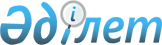 О дополнительном предоставлении лекарственных средств, специализированных лечебных продуктов, медицинских изделий отдельным категориям граждан при амбулаторном лечении бесплатно
					
			Утративший силу
			
			
		
					Решение ХLVII сессии маслихата города Алматы VI созыва от 27 мая 2019 года № 357. Зарегистрировано Департаментом юстиции города Алматы 31 мая 2019 года № 1568. Утратило силу решением маслихата города Алматы от 18 сентября 2021 года № 94
      Сноска. Утратило силу решением маслихата города Алматы от 18.09.2021 № 94 (вводится в действие по истечении десяти календарных дней после дня его первого официального опубликования).
      В соответствии с подпунктом 5) пункта 1 статьи 9 Кодекса Республики Казахстан от 18 сентября 2009 года "О здоровье народа и системе здравоохранения", маслихат города Алматы VI-го созыва РЕШИЛ:
      1. Дополнительно предоставить лекарственные средства, специализированные лечебные продукты, медицинских изделий отдельным категориям граждан при амбулаторном лечении бесплатно, согласно приложению к настоящему решению.
      2. Аппарату Маслихата города Алматы обеспечить государственную регистрацию настоящего решения в органах юстиции с последующим опубликованием в официальных и периодических печатных изданиях, а также в Эталонном контрольном банке нормативно-правовых актов Республики Казахстан и на официальном интернет-ресурсе.
      3. Контроль за исполнением настоящего решения возложить на председателя постоянной комиссии по социально - культурному развитию маслихата города Алматы Садыкова Б.Н. 
      4. Настоящее решение вводится в действие co дня его первого официального опубликования. Предоставляемые лекарственные средства, специализированные лечебные 
продукты, изделия медицинского назначения отдельным категориям 
граждан при амбулаторном лечении бесплатно
					© 2012. РГП на ПХВ «Институт законодательства и правовой информации Республики Казахстан» Министерства юстиции Республики Казахстан
				
      Председатель ХLVІІ-й сессии
 маслихата города Алматы 
VІ-го созыва

И. Байрамуков

      Секретарь маслихата 
города Алматы VІ-го созыва

К. Казанбаев
Приложение
к решению маслихата 
города Алматы 
от 27 мая 2019 года № 357
п\п

Назология

Наименование

Форма выпуска/доза/характеристики

1.
Идиопатический легочный фиброз
Нинтеданиб
Капсулы мягкие 150 миллиграмм.
2.
Хроническая посттромбоэмболическая легочная гипертензия 
Риоцигуат
Таблетки, покрытые пленочной оболочкой 2,5 миллиграмм, 1,5 миллиграмм, 1,0 миллиграмм.
3.
Анкилозирующий спондилоартрит, Псориатрический артрит
Инфиликсимаб
Порошок лиофилизированный для приготовления концентрата для приготовления раствора для внутривенного введения 100 миллиграмм.
4.
Анкилозирующий спондилоартрит
Этанерцепт
Раствор для инъекций в предварительно наполненных шприц-ручках, 50 миллиграмм.
5.
Остеопетроз
Деферазирокс
Таблетки 250 миллиграмм.
6.
Буллезный эпидермиолиз
Бинт
Бинт фиксирующий, 4 метр х 4 сантиметр, предназначен для фиксирующих повязок всех видов, в особенности на суставах, а также частях тела, имеющих коническую или округлую форму. Бинт из мягкой эластичной крепированной ткани с высоким содержанием натурального волокна; растяжимость не менее 160%; надежно закрепляется и не сползает; устойчив к кипячению и стерилизации (пар А не менее 134 °С). Не менее 41% хлопок, не менее 29% вискоза, не менее 30% полиамид.
6.
Буллезный эпидермиолиз
Бинт
Бинт фиксирующий, 4 метр х 10 сантиметр, предназначен для фиксирующих повязок всех видов, в особенности на суставах, а также частях тела, имеющих коническую или округлую форму. Бинт из мягкой эластичной крепированной ткани с высоким содержанием натурального волокна; растяжимость не менее 160%; надежно закрепляется и не сползает; устойчив к кипячению и стерилизации (пар А не менее 134 °С). Не менее 41% хлопок, не менее 29% вискоза, не менее 30% полиамид.
6.
Буллезный эпидермиолиз
Бинт
Бинт из хлопка и вискозы, идеально подходящий для закрепления любых повязок (на суставах, конечностях на голове) и для ухода за ранами любой степени тяжести. Когезивный фиксирующий бинт с двойным эффектом сцепления благодаря крепированной структуре ткани и микроточеченой пропитке гипоалергенным синтетическим клеем. Растяжимость 85%. Состав: 43% вискоза, 20% полиамид, 37% хлопок без латекса, 8 сантиметр*20 метр.
6.
Буллезный эпидермиолиз
Бинт
Бинт ватный, особо мягкий, нестерильный 3 метр х10 сантиметр, используется в качестве тонкого мягкого подкладочного материала под гипсовые, синтетические и компрессионные повязки и шины. Рекомендуется для пациентов с кожей повышенной чувствительности. Особо мягкий ватный синтетический бинт из гидрофобных закрученных волокон полиэфира, сохраняющих форму при механическом воздействии и воздействии влаги; за счет особого сцепления не образует складок и легко накладывается слоями, воздухо- и секретопроницаемый, выравнивает температуру; устойчив к облучению и стерилизации (пар А 134°С). Упаковано в картонные коробки.
6.
Буллезный эпидермиолиз
Судокрем
Банка 125 грамм (Бензиловый спирт - 0,39%; Оксид цинка - 15,25%; Ланолин /гипоаллергенный/ - 4,00%; Бензилбензоат - 1,01% и бензилциннамат - 0,15%).
6.
Буллезный эпидермиолиз
Солкосерил
Крем 10% 20 грамм (депротеинизированный диализат из крови здоровых молочных телят, стандартизированный химически и биологически).
6.
Буллезный эпидермиолиз
Офломелид
Мазь 30 грамм (офлоксацин 10 миллиграмм, диоксометилтетрагидропиримидин (метилурацил) 40 миллиграмм, лидокаина гидрохлорид (в форме моногидрата) 

30 миллиграмм.).
6.
Буллезный эпидермиолиз
Бепантен (декспантенол)
Мазь 5% 100 грамм.
6.
Буллезный эпидермиолиз
Октенисепт
Спрей 250 миллилитр.
6.
Буллезный эпидермиолиз
Липикар
Лосьон 250 миллилитр. 
6.
Буллезный эпидермиолиз
Салфетки
Влажные гигиенические салфетки 50 штук; из нетканого материала, применяются без воды и мыла. Не содержат спирт. Нейтральный для кожи фактор рН. Экстракт ромашки аптечной оказывает антисептическое, противо-воспалительное действие. Используются при уходе за лежачими больными, для интимной гигиены; для очищения кожи в поездках; при сменном суточном режиме работы. Дерматологически протестировано и клинически испытано. Размер салфетки: 200 х 300 миллиметр, в упаковке 50 штук.
6.
Буллезный эпидермиолиз
Повязка
Гибкая абсорбирующая тонкая прокладки (технология Safetac) из пенополиуретана, покрытая мягким силиконовым контактным слоем (Safetac) и внешней пленкой, которая проницаема для испарений и непроницаема для воды

20 сантиметр*50 сантиметр.
6.
Буллезный эпидермиолиз
Повязка
Гибкая абсорбирующая тонкая прокладки (технология Safetac) из пенополиуретана, покрытая мягким силиконовым контактным слоем (Safetac) и внешней пленкой, которая проницаема для испарений и непроницаема для воды

15 сантиметр *15 сантиметр.
6.
Буллезный эпидермиолиз
Повязка
Стерильная повязка, состав: пчелиный воск в количестве не менее 96,9%; прополис в количестве не менее 3,0 % к массе воска; витамин Е не менее 1,0 миллиграмм на 15*10 квадрат сантиметр поверхности изделия. На поверхность покрытия нанесена мазь Левомеколь 10 сантиметр *10 сантиметр.
6.
Буллезный эпидермиолиз
Повязка
Атравматическая гипоаллергенная мазевая повязка из крупноячеистой воздухо - и секретопроницаемой хлопчатобумажной ткани. Состав мази: вазелин белый, воск, жирные кислоты. Стерильно, запечатано поштучно, 

10 сантиметр *20 сантиметр.
6.
Буллезный эпидермиолиз
Повязка
Не содержащая фармпрепаратов мазевая, сетчатая повязка проницаемая для влаги и экссудата, 10x20 сантиметр. Пропитана мазью с нейтральными показателями. Толстый слой мази не смывается даже при сильной экссудации. Легко разрезается на лоскуты необходимых размеров. Повязка эффективна при длительном применении, не раздражает кожу. Обладает гипоаллергенными свойствами. Мазь содержит белый вазелин.